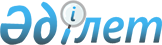 О проекте Закона Республики Казахстан "О присоединении Республики Казахстан к Конвенции о борьбе с незаконными актами, направленными против безопасности морского судоходства, и Протоколу о борьбе с незаконными актами, направленными против безопасности стационарных платформ, расположенных на континентальном шельфе"Постановление Правительства Республики Казахстан от 12 июля 2002 года N 768

      Правительство Республики Казахстан постановляет: 

      1. Внести на рассмотрение Мажилиса Парламента Республики Казахстан проект Закона Республики Казахстан "О присоединении к Конвенции о борьбе с незаконными актами, направленными против безопасности морского судоходства, и Протоколу о борьбе с незаконными актами, направленными против безопасности стационарных платформ, расположенных на континентальном шельфе". 

      2. Настоящее постановление вступает в силу со дня подписания.       Премьер-Министр

      Республики Казахстан

                                                            ПроектЗакон Республики Казахстан

О присоединении Республики Казахстан к Конвенции о борьбе

с незаконными актами, направленными против безопасности

морского судоходства, и Протоколу о борьбе с незаконными

актами, направленными против безопасности стационарных

платформ, расположенных на континентальном шельфе

Республике Казахстан присоединиться к Конвенции о борьбе с

незаконными актами, направленными против безопасности морского

судоходства, и Протоколу о борьбе с незаконными актами,

направленными против безопасности стационарных платформ,

расположенных на континентальном шельфе, совершенным

в городе Риме 10 марта 1988 года.      Президент

      Республики Казахстан                              Конвенция

          о борьбе с незаконными актами, направленными против 

                  безопасности морского судоходства

     Государства - участники настоящей Конвенции,      принимая во внимание цели и принципы Устава Организации Объединенных Наций, касающиеся поддержания международного мира и безопасности и развития дружественных отношений и сотрудничества между государствами, 

      признавая, в частности, что каждый имеет право на жизнь, свободу и личную неприкосновенность, как это указано во Всеобщей декларации прав человека и Международном пакте о гражданских и политических правах, 

      будучи [глубоко] озабочены эскалацией в мире актов терроризма во всех его формах, которые подвергают опасности или уносят жизни невинных людей, ставят под угрозу основные свободы и серьезно оскорбляют достоинство человеческой личности, 

      считая, что незаконные акты, направленные против безопасности морского судоходства, угрожают безопасности людей и имущества, серьезно нарушают морское сообщение и подрывают веру народов мира в безопасность морского судоходства, 

      полагая, что подобные акты являются предметом серьезной озабоченности всего мирового сообщества, 

      будучи убеждены в настоятельной необходимости развивать международное сотрудничество между государствами в выработке и принятии эффективных и практических мер по предупреждению всех незаконных актов, направленных против безопасности морского судоходства, и преследованию и наказанию лиц, их совершающих, 

      ссылаясь на резолюцию Генеральной Ассамблеи Организации Объединенных Наций 40/61 от 9 декабря 1985 года, которая, среди прочего, "настоятельно призывает все государства в одностороннем порядке и в сотрудничестве с другими государствами, а также соответствующими органами Организации Объединенных Наций содействовать постепенному устранению причин, лежащих в основе международного терроризма, и уделять особое внимание всем ситуациям, включая колониализм, расизм и ситуации, связанные с массовыми и грубыми нарушениями прав человека и основных свобод, а также ситуации, сложившиеся в результате иностранной оккупации, которые могут вызвать международный терроризм и угрожать международному миру и безопасности", 

      ссылаясь далее на то, что резолюция 40/61 "безоговорочно осуждает как преступные все акты, методы и практику терроризма, где бы и кем бы они ни совершались, и в том числе те, которые ставят под угрозу дружественные отношения между государствами и их безопасность", 

      ссылаясь также на то, что в резолюции 40/61 Международной морской организации предлагается "изучить проблему актов терроризма на борту или против морских судов с целью вынесения рекомендаций в отношении соответствующих мер", 

      принимая во внимание резолюцию Ассамблеи Международной морской организации А.584(14) от 20 ноября 1985 года, которая призывает разработать меры по предупреждению незаконных актов, угрожающих безопасности судов и безопасности их пассажиров и экипажей, 

      отмечая, что настоящая Конвенция не распространяется на действия экипажа, которые регламентируются нормами по поддержанию обычной дисциплины на борту судна, 

      подтверждая желательность мониторинга норм и стандартов, касающихся предупреждения незаконных актов, направленных против судов и, и борьбы с такими актами, с целью их обновления, когда это необходимо, и в этой связи с удовлетворением принимая к сведению меры по предупреждению незаконных актов против пассажиров и экипажей на борту судов, рекомендованные Комитетом по безопасности на море Международной морской организации, 

      подтверждая далее, что вопросы, не регулируемые настоящей Конвенцией, продолжают регламентироваться нормами и принципами общего международного права, 

      признавая необходимость строгого соблюдения всеми государствами норм и принципов общего международного права в борьбе с незаконными актами, направленными против безопасности морского судоходства, 

      согласились о нижеследующем: 



 

                               Статья 1 

      Для целей настоящей Конвенции "судно" означает любое судно, не закрепленное постоянно на морском дне, включая суда с динамическим принципом поддержания, подводные аппараты или любые другие плавучие средства. 



 

                               Статья 2 

      1. Настоящая Конвенция не применяется к: 

      a) военному кораблю; или 

      b) судну, принадлежащему государству или эксплуатируемому им, когда оно используется в качестве военно-вспомогательного либо для таможенных или полицейских целей; или 

      c) судну, выведенному из эксплуатации или поставленному на прикол. 

      2. Ничто в настоящей Конвенции не затрагивает иммунитета военных кораблей и других государственных судов, эксплуатируемых в некоммерческих целях. 



 

                               Статья 3 

      1. Любое лицо совершает преступление, если оно незаконно и преднамеренно: 

      а) захватывает судно или осуществляет контроль над ним силой или угрозой силы или путем любой другой формы запугивания; или 

      b) совершает акт насилия против лица на борту судна, если этот акт может угрожать безопасному плаванию данного судна; или 

      с) разрушает судно или наносит судну или его грузу повреждение, которое может угрожать безопасному плаванию данного судна; или 

      d) помещает, или совершает действия в целях помещения, на борт судна каким бы то ни было способом устройство или вещество, которое может разрушить это судно, нанести этому судну или его грузу повреждение, которое угрожает или может угрожать безопасному плаванию данного судна; или 

      е) разрушает морское навигационное оборудование, или наносит ему серьезное повреждение, или создает серьезные помехи его эксплуатации, если любой такой акт может угрожать безопасному плаванию судна; или 

      f) сообщает заведомо ложные сведения, создавая тем самым угрозу безопасному плаванию судна; или 

      g) наносит ранения любому лицу или убивает его в связи с совершением или попыткой совершения какого-либо из преступлений, указанных в подпунктах "а"-"f". 

      2. Любое лицо также совершает преступление, если оно: 

      а) пытается совершить какое-либо из преступлений, указанных в пункте 1; или 

      b) подстрекает к совершению какого-либо из преступлений, указанных в пункте 1, совершаемого любым лицом, или является иным образом соучастником лица, которое совершает такое преступление; или 

      с) угрожает с условием или без такового, как это предусмотрено национальным законодательством, с целью принудить физическое или юридическое лицо совершить какое-либо действие или воздержаться от него, совершить какое-либо из преступлений, указанных в подпунктах "b", "с" и "е" пункта 1, если эта угроза может угрожать безопасному плаванию судна, о котором идет речь. 



 

                               Статья 4 

      1. Настоящая Конвенция применяется, если судно совершает плавание или его маршрут включает плавание в воды, через воды или из вод, расположенных за внешней границей территориального моря какого-либо одного государства или за боковыми границами его территориального моря с сопредельными государствами. 

      2. В случаях, когда настоящая Конвенция не применяется в соответствии с пунктом 1, она, тем не менее, применяется, если преступник или предполагаемый преступник находится на территории государства-участника иного, чем государство, упомянутое в пункте 1. 



 

                               Статья 5 

      Каждое государство-участник предусматривает соответствующие наказания за преступления, указанные в статье 3, с учетом тяжкого характера этих преступлений. 



 

                               Статья 6 

      1. Каждое государство-участник принимает такие меры, которые могут оказаться необходимыми для установления его юрисдикции в отношении преступлений, указанных в статье 3, когда преступление совершено: 

      a) против или на борту судна, плававшего под флагом данного государства во время совершения этого преступления; или 

      b) на территории данного государства, включая его территориальное море; или 

      c) гражданином данного государства. 

      2. Государство-участник может также установить свою юрисдикцию в отношении любого такого преступления, когда: 

      a) оно совершено лицом без гражданства, которое обычно проживает в данном государстве; или 

      b) во время его совершения гражданин данного государства захвачен, подвергался угрозам, ранен или убит; или 

      c) оно совершено в попытке вынудить данное государство совершить какое-либо действие или воздержаться от него. 

      3. Любое государство-участник, которое установило юрисдикцию, упомянутую в пункте 2, уведомляет об этом Генерального секретаря Международной морской организации (именуемого ниже "Генеральный секретарь"). Если такое государство-участник впоследствии отказывается от такой юрисдикции, оно уведомляет об этом Генерального секретаря. 

      4. Каждое государство-участник принимает такие меры, которые могут оказаться необходимыми для установления его юрисдикции в отношении преступлений, указанных в статье 3, в случаях, когда предполагаемый преступник находится на его территории и оно не выдает его какому-либо из государств-участников, которые установили свою юрисдикцию в соответствии с пунктами 1 и 2 настоящей статьи. 

      5. Настоящая Конвенция не исключает никакой уголовной юрисдикции, осуществляемой в соответствии с национальным законодательством. 



 

                               Статья 7 

      1. Убедившись, что обстоятельства того требуют, любое государство-участник, на территории которого находится преступник или предполагаемый преступник, в соответствии со своим законодательством заключает его под стражу или принимает другие меры, обеспечивающие его присутствие в течение такого времени, которое необходимо для того, чтобы возбудить уголовное преследование или предпринять действия по выдаче. 

      2. Такое государство немедленно проводит предварительное расследование фактов в соответствии со своим законодательством. 

      3. Любое лицо, в отношении которого принимаются меры, упомянутые в пункте 1, имеет право: 

      а) безотлагательно связаться с ближайшим соответствующим представителем государства, гражданином которого оно является или которое иным образом правомочно установить такую связь, или, если оно является лицом без гражданства, - с представителем государства, на территории которого оно обычно проживает; 

      b) посещения его представителем этого государства. 

      4. Права, упомянутые в пункте 3, осуществляются в соответствии с законами и правилами государства, на территории которого находится преступник или предполагаемый преступник, при условии, что упомянутые законы и правила должны давать возможность полностью осуществить цели, для которых предназначены права, предоставляемые согласно пункту 3. 

      5. Когда государство-участник в соответствии с настоящей статьей заключило лицо под стражу, оно безотлагательно сообщает государствам, которые установили юрисдикцию согласно пункту 1 статьи 6 и, если оно сочтет целесообразным, любым другим заинтересованным государствам о том, что такое лицо находится под стражей, и об обстоятельствах, требующих его задержания. Государство, которое проводит предварительное расследование, предусматриваемое пунктом 2 настоящей статьи, незамедлительно сообщает о его результатах упомянутым государствам и указывает, намерено ли оно осуществить юрисдикцию. 



 

                               Статья 8 

      1. Капитан судна государства-участника ("государство флага") может передать компетентным органам любого другого государства-участника ("принимающее государство") любое лицо, в отношении которого у него имеются разумные основания считать, что оно совершило одно из преступлений, указанных в статье 3. 

      2. Государство флага обеспечивает, чтобы капитан его судна, на борту которого находится любое лицо, которое он намерен передать согласно пункту 1, был обязан давать, когда это практически осуществимо и по возможности до входа судна в территориальное море принимающего государства, уведомление компетентным органам принимающего государства о своем намерении передать такое лицо и о причинах передачи. 

      3. Принимающее государство принимает передаваемое лицо, за исключением случая, когда у него имеются основания полагать, что настоящая Конвенция не применяется к действиям, влекущим такую передачу, и поступает в соответствии с положениями статьи 7. Любой отказ принять передаваемое лицо сопровождается заявлением о причинах отказа. 

      4. Государство флага обеспечивает, чтобы капитан его судна был обязан предоставлять компетентным органам принимающего государства имеющиеся в распоряжении капитана доказательства, которые относятся к предполагаемому преступлению. 

      5. Принимающее государство, которое приняло передачу лица в соответствии с пунктом 3, может в свою очередь обратиться к государству флага с просьбой принять передачу данного лица. Государство флага рассматривает любую такую просьбу, и, если оно удовлетворяет ее, то оно действует в соответствии со статьей 7. Если государство флага отклоняет просьбу, оно предоставляет принимающему государству заявление с изложением причин отказа. 



 

                               Статья 9 

      Ничто в настоящей Конвенции никоим образом не затрагивает нормы международного права, относящиеся к компетенции государств осуществлять юрисдикцию по расследованию или принятию принудительных мер на борту судов, не плавающих под их флагом. 



 

                               Статья 10 

      1. Государство-участник, на территории которого находится преступник или предполагаемый преступник, в случаях, когда применяется статья 6, если оно не выдает его, обязано без каких-либо исключений и независимо от того, совершено ли преступление на его территории, незамедлительно передать дело своим компетентным органам для целей уголовного преследования путем проведения разбирательства в соответствии со своим законодательством. Эти органы принимают решение таким же образом, как и в случае любого другого преступления тяжкого характера согласно законодательству этого государства. 

      2. Любому лицу, в отношении которого осуществляется разбирательство в связи с любым из преступлений, указанных в статье 3, гарантируется справедливое обращение на всех стадиях разбирательства, в том числе пользование всеми правами и гарантиями, предусмотренными для такого разбирательства законодательством государства, на территории которого оно находится. 



 

                               Статья 11 

      1. Преступления, указанные в статье 3, считаются подлежащими включению в качестве преступлений, влекущих выдачу, в любой договор о выдаче, существующий между какими-либо государствами-участниками. Государства-участники обязуются включать такие преступления в качестве преступлений, влекущих выдачу, во все договоры о выдаче, которые будут заключаться между ними. 

      2. Если государство-участник, которое обусловливает выдачу наличием договора, получает просьбу о выдаче от другого государства-участника, с которым оно не имеет договора о выдаче, запрашиваемое государство может по своему усмотрению рассматривать настоящую Конвенцию в качестве юридического основания для выдачи в отношении преступлений, указанных в статье 3. Выдача осуществляется в соответствии с другими условиями, предусмотренными законодательством запрашиваемого государства-участника. 

      3. Государства-участники, не обуславливающие выдачу наличием договора, рассматривают в отношениях между собой преступления, указанные в статье 3, в качестве преступлений, влекущих выдачу с соблюдением условий, предусмотренных законодательством запрашиваемого государства. 

      4. Если необходимо, преступления, указанные в статье 3, рассматриваются государствами-участниками для целей выдачи, как если бы они были совершены не только в месте их совершения, но также и в каком-либо месте в пределах юрисдикции государства-участника, обращающегося с просьбой о выдаче. 

      5. Государство-участник, которое получает более одной просьбы о выдаче от государств, которые установили юрисдикцию в соответствии со статьей 6, и которое принимает решение не возбуждать уголовного преследования, при выборе государства, которому должен быть выдан преступник или предполагаемый преступник, должным образом учитывает интересы и обязанности государства-участника, флаг которого несло судно во время совершения преступления. 

      6. При рассмотрении просьбы о выдаче предполагаемого преступника в соответствии с настоящей Конвенцией запрашиваемое государство уделяет должное внимание вопросу о том, могут ли быть реализованы права предполагаемого преступника, указанные в пункте 3 статьи 7, в запрашивающем государстве. 

      7. Что касается преступлений, указанных в настоящей Конвенции, положения всех договоров и соглашений между государствами-участниками о выдаче изменяются в отношениях между государствами-участниками в той мере, в какой они несовместимы с настоящей Конвенцией. 



 

                               Статья 12 

      1. Государства-участники оказывают друг другу максимально возможную помощь в связи с уголовным преследованием, начатым в отношении преступлений, указанных в статье 3, включая содействие в получении имеющихся у них доказательств, необходимых для разбирательства. 

      2. Государства-участники выполняют свои обязательства по пункту 1 в соответствии с любыми договорами о взаимной правовой помощи, которые могут существовать между ними. В случае отсутствия таких договоров государства-участники оказывают друг другу помощь в соответствии с их национальным законодательством. 



 

                               Статья 13 

      1. Государства-участники сотрудничают в предотвращении преступлений, указанных в статье 3, в частности, путем: 

      а) принятия всех практически осуществимых мер по предотвращению подготовки в пределах их соответствующих территорий к совершению этих преступлений в пределах или за пределами их территорий; 

      b) обмена информацией в соответствии с их национальным законодательством и координации административных и других мер, принимаемых, когда необходимо, в целях предотвращения совершения преступлений, указанных в статье 3. 

      2. Когда в результате совершения какого-либо преступления, указанного в статье 3, рейс судна задерживается или прерывается, любое государство-участник, на территории которого находится судно, пассажиры или экипаж, обязано предпринять все возможные усилия, чтобы избежать необоснованного задержания или задержки судна, его пассажиров, экипажа или груза. 



 

                               Статья 14 

      Любое государство-участник, у которого имеются основания полагать, что будет совершено какое-либо преступление, указанное в статье 3, предоставляет в соответствии со своим национальным законодательством как можно скорее любую имеющуюся у него соответствующую информацию тем государствам, которые, по его мнению, являются государствами, установившими юрисдикцию в соответствии со статьей 6. 



 

                               Статья 15 

      1. Каждое государство-участник в соответствии со своим национальным законодательством сообщает Генеральному секретарю в возможно короткие сроки любую имеющуюся у него информацию относительно: 

      a) обстоятельств преступления; 

      b) действий, предпринятых в соответствии с пунктом 2 статьи 13; 

      c) мер, принятых в отношении преступника или предполагаемого преступника, и, в частности, результатов любых действий по выдаче или других правовых действий. 

      2. Государство-участник, на территории которого предполагаемый преступник подвергается уголовному преследованию, сообщает в соответствии со своим национальным законодательством об окончательных результатах разбирательства Генеральному секретарю. 

      3. Информация, переданная в соответствии с пунктами 1 и 2, сообщается Генеральным секретарем всем государствам-участникам, членам Международной морской организации (именуемой ниже "Организация"), другим заинтересованным государствам и соответствующим международным межправительственным организациям. 



 

                               Статья 16 

      1. Любой спор между двумя или более государствами-участниками относительно толкования или применения настоящей Конвенции, который не может быть урегулирован путем переговоров в течение разумного периода времени, передается по просьбе одного из них на арбитраж. Если в течение шести месяцев со дня обращения с просьбой об арбитраже стороны не могут договориться об организации арбитража, по просьбе любой из этих сторон спор может быть передан в Международный Суд в соответствии со Статусом Суда. 

      2. Каждое государство может при подписании, ратификации, принятии или утверждении настоящей Конвенции или присоединении к ней сделать заявление о том, что оно не считает себя связанным каким-либо положением или всеми положениями пункта 1. Другие государства-участники не будут связаны такими положениями в отношении любого государства-участника, сделавшего такую оговорку. 

      3. Любое государство, сделавшее оговорку в соответствии с пунктом 2, может в любое время снять эту оговорку путем уведомления Генерального секретаря. 



 

                               Статья 17 

      1. Настоящая Конвенция открыта для подписания в Риме 10 марта 1988 года государствами, участвующими в международной Конференции по борьбе с незаконными актами, направленными против безопасности морского судоходства, и в штаб-квартире Организации всеми государствами с 14 марта 1988 года по 9 марта 1989 года. После этого Конвенция остается открытой для присоединения. 

      2. Государства могут выразить свое согласие на обязательность для них настоящей Конвенции путем: 

      a) подписания без оговорки относительно ратификации, принятия или утверждения; или 

      b) подписания с оговоркой относительно ратификации, принятия или утверждения с последующей ратификацией, принятием или утверждением; или 

      c) присоединения. 

      3. Ратификация, принятие, утверждение или присоединение осуществляются путем сдачи на хранение соответствующего документа Генеральному секретарю. 



 

                               Статья 18 

      1. Настоящая Конвенция вступает в силу через девяносто дней после даты, на которую пятнадцать государств либо подписали ее без оговорки относительно ратификации, принятия или утверждения, либо сдали на хранение соответствующие документы о ратификации, принятии, утверждении или присоединении. 

      2. Для государства, сдавшего на хранение документ о ратификации, принятии или утверждении настоящей Конвенции или присоединении к ней после выполнения условий, необходимых для вступления Конвенции в силу, ратификации, принятие, утверждение или присоединение вступают в силу через девяносто дней после даты такой сдачи на хранение. 



 

                               Статья 19 

      1. Настоящая Конвенция может быть денонсирована любым государством-участником в любое время по истечении одного года с даты вступления настоящей Конвенции в силу для этого государства. 

      2. Денонсация осуществляется путем сдачи на хранение документа о денонсации Генеральному секретарю. 

      3. Денонсация вступает в силу по истечении одного года с даты получения Генеральным секретарем документа о денонсации или по истечении такого большего срока, который может быть указан в документе о денонсации. 



 

                               Статья 20 

      1. Организация может созвать конференцию с целью пересмотра настоящей Конвенции или внесения в нее поправок. 

      2. Генеральный секретарь созывает по просьбе одной трети государств-участников или десяти государств-участников, в зависимости от того, какое число является большим, конференцию государств-участников настоящей Конвенции с целью пересмотра Конвенции или внесения в нее поправок. 

      3. Любой документ о ратификации, принятии, утверждении или присоединении, сданный на хранение после даты вступления в силу поправки к настоящей Конвенции, рассматривается как относящийся к Конвенции с внесенной в нее поправкой. 



 

                               Статья 21 

      1. Настоящая Конвенция сдается на хранение Генеральному секретарю. 

      2. Генеральный секретарь: 

      а) информирует все государства, подписавшие настоящую Конвенцию или присоединившиеся к ней, а также всех членов Организации о: 

      i) каждом новом подписании Конвенции или сдаче на хранение документа о ратификации, принятии, утверждении или присоединении с указанием их даты; 

      ii) дате вступления настоящей Конвенции в силу; 

      iii) сдаче на хранение любого документа о денонсации настоящей Конвенции с указанием даты его получения и даты вступления денонсации в силу; 

      iv) получении любого заявления или уведомления, сделанного в соответствии с настоящей Конвенцией; 

      b) направляет заверенные копии с подлинного текста настоящей Конвенции всем государствам, подписавшим Конвенцию или присоединившимся к ней. 

      3. Как только настоящая Конвенция вступит в силу, заверенная копия с ее подлинного текста направляется депозитарием Генеральному секретарю Организации Объединенных Наций для регистрации и опубликования в соответствии со статьей 102 Устава Организации Объединенных Наций. 



 

                               Статья 22 

      Настоящая Конвенция составлена в одном подлинном экземпляре на английском, арабском, испанском, китайском, русском и французском языках, причем все тексты являются равно аутентичными.

      В удостоверение чего нижеподписавшиеся, должным образом на то уполномоченные своими соответствующими правительствами, подписали настоящую Конвенцию.

     Совершено в Риме десятого марта тысяча девятьсот восемьдесят восьмого года.Протокол

о борьбе с незаконными актами,

направленными против безопасности стационарных платформ,

расположенных на континентальном шельфе

Государства-участники настоящего Протокола,      будучи участниками Конвенции о борьбе с незаконными актами, направленными против безопасности морского судоходства, 

      признавая, что причина, по которым была разработана Конвенция, имеют отношение также к стационарным платформам, расположенным на континентальном шельфе, 

      принимая во внимание положения данной Конвенции, 

      подтверждая, что вопросы, не регулируемые настоящим Протоколом, продолжают регламентироваться нормами и принципами общего международного права, 

      согласились о нижеследующем: 



 

                               Статья 1 

      1. Положения статей 5 и 7 и статей 10-16 Конвенции о борьбе с незаконными актами, направленными против безопасности морского судоходства (именуемой ниже "Конвенция"), также применяются mutatis mutandis к преступлениям, указанным в статье 2 настоящего Протокола, когда такие преступления совершаются на борту или против стационарных платформ, расположенных на континентальном шельфе. 

      2. В случаях, когда настоящий Протокол не применяется в соответствии с пунктом 1, он, тем не менее, применяется, если преступник или предполагаемый преступник находится на территории государства-участника иного, чем [государство] во внутренних водах или территориальном море которого расположена стационарная платформа. 

      3. Для целей настоящего Протокола "стационарная платформа" означает искусственный остров, установку или сооружение, постоянно закрепленные на морском дне для разведки или разработки ресурсов или для других экономических целей. 



 

                               Статья 2 

      1. Любое лицо совершает преступление, если оно незаконно и преднамеренно: 

      а) захватывает стационарную платформу или осуществляет контроль над ней силой или угрозой силы или путем любой другой формы запугивания; или 

      b) совершает акт насилия против лица на стационарной платформе, если этот акт может угрожать ее безопасности; или 

      с) разрушает стационарную платформу или наносит ей повреждение, которое может угрожать ее безопасности; или 

      d) помещает, или совершает действия в целях помещения, на стационарную платформу каким бы то ни было способом устройство или вещество, которое может разрушить эту стационарную платформу или создать угрозу ее безопасности; или 

      е) наносит ранения любому лицу или убивает его в связи с совершением или попыткой совершения какого-либо из преступлений, указанных в подпунктах "а"-"d". 

      2. Любое лицо также совершает преступление, если оно: 

      a) пытается совершать какое-либо из преступлений, указанных в пункте 1; или 

      b) подстрекает к совершению какого-либо из таких преступлений, совершаемого любым лицом, или является иным образом соучастником лица, которое совершает такое преступление; или 

      c) угрожает, с условием или без такого, как это предусмотрено национальным законодательством, с целью принудить физическое или юридическое лицо совершить какое-либо действие или воздержаться от него, совершить какое-либо из преступлений, указанных в подпунктах "b" и "с" пункта 1, если эта угроза может угрожать безопасности стационарной платформы. 



 

                               Статья 3 

      1. Каждое государство-участник принимает такие меры, которые могут оказаться необходимыми для установления его юрисдикции в отношении преступлений, указанных в статьей 2, когда преступление совершено: 

      а) против или на борту стационарной платформы, когда она находится на континентальном шельфе данного государства; или 

      b) гражданином данного государства. 

      2. Государство-участник может также установить свою юрисдикцию в отношении любого такого преступления, когда: 

      а) оно совершено лицом без гражданства, которое обычно проживает в данном государстве; или 

      b) во время его совершения гражданин данного государства захвачен, подвергался угрозам, ранен или убит; или 

      с) оно совершено в попытке вынудить данное государство совершить какое-либо действие или воздержаться от него. 

      3. Любое государство-участник, которое установило юрисдикцию, упомянутую в пункте 2, уведомляет об этом Генерального секретаря Международной морской организации (именуемого ниже "Генеральный секретарь"). Если такое государство-участник впоследствии отказывается от такой юрисдикции, оно уведомляет об этом Генерального секретаря. 

      4. Каждое государство-участник принимает такие меры, которые могут оказаться необходимыми для установления его юрисдикции в отношении преступлений, указанных в статье 2, в случаях, когда предполагаемый преступник находится на его территории и оно не выдает его какому-либо из государств-участников, которые установили свою юрисдикцию в соответствии с пунктами 1 и 2 настоящей статьи. 

      5. Настоящий Протокол не исключает никакой уголовной юрисдикции, осуществляемой в соответствии с национальным законодательством. 



 

                               Статья 4 

      Ничто в настоящем Протоколе никоим образом не затрагивает нормы международного права, относящиеся к стационарным платформам, расположенным на континентальном шельфе. 



 

                               Статья 5 

      1. Настоящий Протокол открыт для подписания в Риме 10 марта 1988 года и в штаб-квартире Международной морской организации (ниже именуемой "Организация") с 14 марта 1988 года по 9 марта 1989 года любым государством, которое подписало Конвенцию. После этого Протокол остается открытым для присоединения. 

      2. Государства могут выразить свое согласие на обязательность для них настоящего Протокола путем: 

      а) подписания без оговорки относительно ратификации, принятия или утверждения; или 

      b) подписания с оговоркой относительно ратификации, принятия или утверждения с последующей ратификацией, принятием или утверждением; или 

      с) присоединения. 

      3. Ратификация, принятие, утверждение или присоединение осуществляются путем сдачи на хранение соответствующего документа Генеральному секретарю. 

      4. Участником настоящего протокола может стать только государство, которое подписало Конвенцию без оговорки относительно ратификации, принятия или утверждения либо ратифицировало, приняло, утвердило Конвенцию или присоединилось к ней. 



 

                               Статья 6 

      1. Настоящий Протокол вступает в силу через девяносто дней после даты, на которую три государства либо подписали его без оговорки относительно ратификации, принятия или утверждения, либо сдали на хранение соответствующие документы о ратификации, принятии, утверждении или присоединении. Однако настоящий Протокол не вступает в силу до тех пор, пока не вступит в силу Конвенция. 

      2. Для государства, сдавшего на хранение документ о ратификации, принятии, утверждении настоящего протокола или [присоединении] к нему после выполнения условий, необходимых для вступления Протокола в силу, ратификация, принятие, утверждение или присоединение вступают в силу через девяносто дней после даты таковой сдачи на хранение. 



 

                               Статья 7 

      1. Настоящий Протокол может быть денонсирован любым государством-участником в любое время по истечении одного года с даты вступления настоящего протокола в силу для этого государства. 

      2. Денонсация осуществляется путем сдачи на хранение документа о денонсации Генеральному секретарю. 

      3. Денонсация вступает в силу по истечении одного года с даты получения Генеральным секретарем документа о денонсации или по истечении такого большего срока, который может быть указан в документе о денонсации. 

      4. Денонсация Конвенции государством-участником рассматривается как денонсация настоящего Протокола этим участником. 



 

                               Статья 8 

      1. Организация может созвать конференцию с целью пересмотра настоящего Протокола или внесения в него поправок. 

      2. Генеральный секретарь созывает по просьбе одной трети государств-участников или пяти государств-участников, в зависимости от того, какое число является большим, конференцию государств-участников настоящего Протокола с целью пересмотра Протокола или внесения в него поправок. 

      3. Любой документ о ратификации, принятии, утверждении или присоединении, сданный на хранение после даты вступления в силу поправок к настоящему Протоколу, рассматривается как относящийся к Протоколу с внесенной в него поправкой. 



 

                               Статья 9 

      1. Настоящий Протокол сдается на хранение Генеральному секретарю. 

      2. Генеральный секретарь: 

      a) информирует все государства, подписавшие настоящий Протокол или присоединившиеся к нему, а также всех членов Организации о: 

      i) каждом новом подписании Протокола [или] сдаче на хранение документа о ратификации, принятии, утверждении или присоединении с указанием их даты; 

      ii) дате вступления настоящего Протокола в силу; 

      iii) сдаче на хранение любого документа о денонсации настоящего Протокола с указанием даты его получения и даты вступления денонсации в силу; 

      iv) получении любого заявления или уведомления, сделанного в соответствии с настоящим Протоколом или Конвенцией и касающиеся настоящего Протокола; 

      b) направляет заверенные копии с подлинного текста настоящего Протокола всем государствам, подписавшим Протокол или присоединившимся к нему. 

      3. Как только настоящий Протокол вступит в силу, заверенная копия с его подлинного текста направляется депозитарием Генеральному секретарю Организации Объединенных Наций для регистрации и опубликования в соответствии со статьей 102 Устава Организации Объединенных Наций. 



 

                               Статья 10 

      Настоящий Протокол составлен в одном подлинном экземпляре на английском, арабском, испанском, китайском, русском и французском языках, причем все тексты являются равно аутентичными.

      В удостоверение чего нижеподписавшиеся, должным образом на то уполномоченные своими соответствующими правительствами, подписали настоящий Протокол.

      Совершено в Риме десятого марта тысяча девятьсот восемьдесят восьмого года.
					© 2012. РГП на ПХВ «Институт законодательства и правовой информации Республики Казахстан» Министерства юстиции Республики Казахстан
				